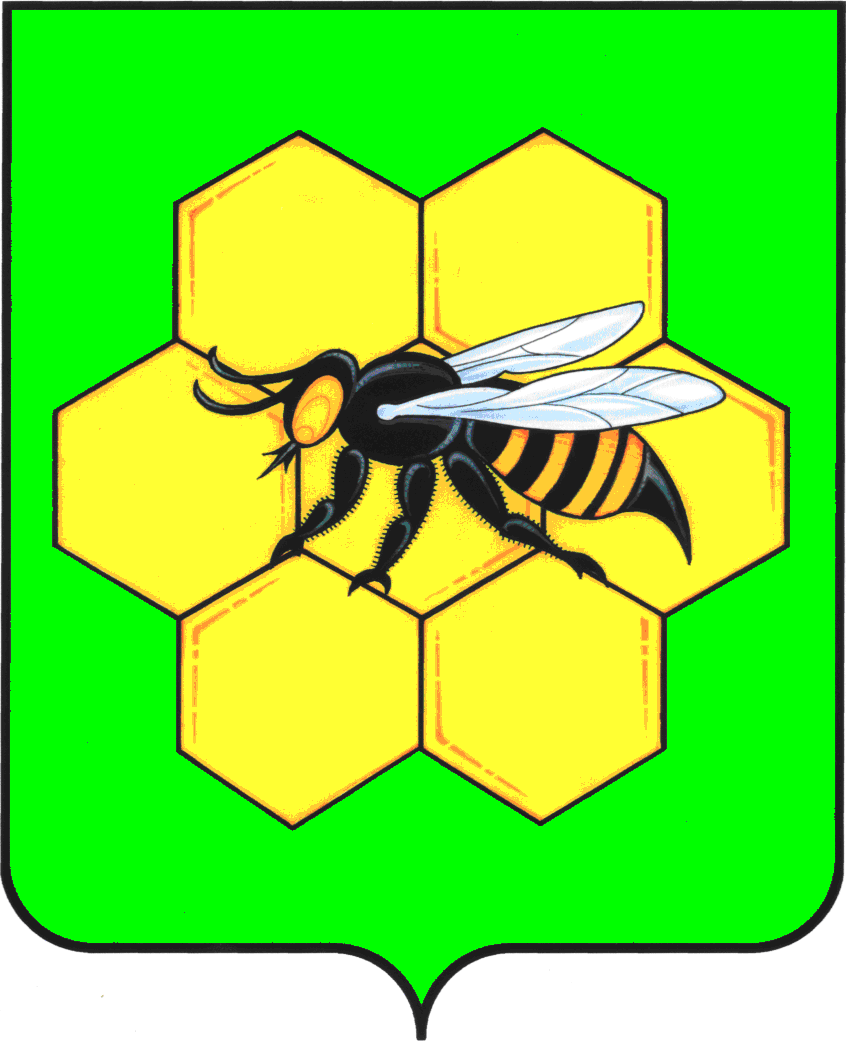 СОБРАНИЕ ПРЕДСТАВИТЕЛЕЙМУНИЦИПАЛЬНОГО РАЙОНА ПЕСТРАВСКИЙСАМАРСКОЙ  ОБЛАСТИПЯТОГО СОЗЫВА
Р Е Ш Е Н И Е  № 93от «  29  » декабря  2016 г.Об утверждении реестра должностей муниципальной службы в муниципальном районе Пестравский Самарской областиВ целях приведения реестра должностей муниципальной службы в муниципальном районе Пестравский, в соответствие с Законом Самарской области от 30.12.2005 года №254-ГД "О реестре должностей муниципальной службы в Самарской области", руководствуясь Уставом муниципального района Пестравский, Собрание представителей муниципального района ПестравскийР Е Ш И Л О:Утвердить прилагаемый реестр должностей муниципальной службы в муниципальном районе Пестравский Самарской области.Признать утратившими силу следующие решения Собрания представителей муниципального района Пестравский:№ 131 от «28» декабря 2011г. " Об утверждении реестра должностей муниципальной службы в муниципальном районе Пестравский Самарской области";№ 287 от «05»  февраля  2014г. "О внесении изменений в решение Собрания представителей муниципального района Пестравский от 28.12.11г. №131 "Об утверждении реестра должностей муниципальной службы в муниципальном районе Пестравский Самарской области".Опубликовать данное решение в источниках официального опубликования.И.о. Главы муниципального района Пестравский Самарской области                                                                 А.В.ИмангуловПредседатель Собрания представителей муниципального района Пестравский Самарской области                                                                       А.А. МаксаковПриложение к решению Собрания представителей муниципального района Пестравский от ________№_____РЕЕСТРДОЛЖНОСТЕЙ МУНИЦИПАЛЬНОЙ СЛУЖБЫ В МУНИЦИПАЛЬНОМ РАЙОНЕ ПЕСТРАВСКИЙ САМАРСКОЙ ОБЛАСТИРаздел I. ПЕРЕЧЕНЬ ДОЛЖНОСТЕЙМУНИЦИПАЛЬНОЙ СЛУЖБЫ В АДМИНИСТРАЦИИ МУНИЦИПАЛЬНОГО РАЙОНА ПЕСТРАВСКИЙ САМАРСКОЙ ОБЛАСТИПеречень должностей муниципальной службы категории «руководители» в администрации  муниципального района Пестравский, учреждаемых для непосредственного обеспечения исполнения полномочий Главы муниципального района Пестравский Самарской области, и замещаемых на срок полномочий Главы муниципального района Пестравский Самарской области.Высшие должности муниципальной службы:- Первый заместитель главы муниципального района- Заместитель главы муниципального района –  начальник отдела - Заместитель главы муниципального района Перечень должностеймуниципальной службы категории "руководители"в администрации муниципального района Пестравский Самарской области,учреждаемых для обеспечения исполненияполномочий администрации муниципального района Пестравскийи замещаемых без ограничения срока полномочийВысшие должности муниципальной службы- Руководитель аппарата администрации- Руководитель управленияГлавные должности муниципальной службы- Начальник отдела, председатель комиссииПеречень должностеймуниципальной службы категории «специалисты»в администрации муниципального района Пестравский Самарской области,учреждаемых для профессионального обеспечения исполненияадминистрацией муниципального района Пестравский Самарской области или Главой муниципального района Пестравский Самарской области, установленных задачи функций и замещаемых без ограничения срока полномочийВедущие должности муниципальной службы- Главный специалистСтаршие должности муниципальной службы- Ведущий специалист- Специалист I категорииРаздел II. ПЕРЕЧЕНЬ ДОЛЖНОСТЕЙМУНИЦИПАЛЬНОЙ СЛУЖБЫ В КОНТРОЛЬНО-СЧЕТНОЙ ПАЛАТЕ  МУНИЦИПАЛЬНОГО РАЙОНА ПЕСТРАВСКИЙ САМАРСКОЙ ОБЛАСТИПеречень должностей муниципальной службы категории «руководители», «специалисты» в контрольно-счетной палате муниципального района Пестравский Самарской области, замещаемых на определенный срок полномочийВысшие должности муниципальной службы- Председатель  палатыПеречень должностей муниципальной службы категории "специалисты" в контрольно-счетной палате муниципального района Пестравский Самарской области, учреждаемых для профессионального обеспечения исполнения контрольно-счетной палатой муниципального района Пестравский Самарской области, установленных задач и функций и замещаемых без ограничения срока полномочийВедущие должности муниципальной службы- ИнспекторРаздел III. ПЕРЕЧЕНЬ ДОЛЖНОСТЕЙМУНИЦИПАЛЬНОЙ СЛУЖБЫ В СОБРАНИИ ПРЕДСТАВИТЕЛЕЙ МУНИЦИПАЛЬНОГО РАЙОНА ПЕСТРАВСКИЙ САМАРСКОЙ ОБЛАСТИ Перечень должностеймуниципальной службы категории "специалисты"в Собрании представителей муниципального района Пестравский Самарской области, учреждаемых для профессионального обеспеченияисполнения Собранием представителей муниципального района Пестравский Самарской области или председателем Собрания представителей муниципального района Пестравский Самарской области, установленных задач и функций и замещаемых без ограничения срока полномочийСтаршие должности муниципальной службы- Ведущий специалист- Специалист I категории